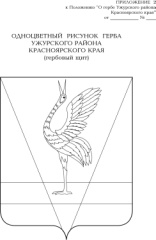 АДМИНИСТРАЦИЯ УЖУРСКОГО РАЙОНАКРАСНОЯРСКОГО КРАЯ                                     ПОСТАНОВЛЕНИЕ01.06.2020                                           г. Ужур                                                № 356О внесении изменений в постановление администрации Ужурского района от 25.02.2020 № 110 «Об установлении размера частичной оплаты путевок в загородные летние оздоровительные лагеря и оздоровительные лагеря с дневным пребыванием детей на 2020 год»Руководствуясь постановлением Правительства Красноярского края от 26.05.2020 № 387-п «О внесении изменений в постановление Правительства Красноярского края от 24.12.2019 № 757-п «Об утверждении средней стоимости путевки в краевые государственные и муниципальные загородные оздоровительные лагеря на 2020 год», статьей 19 Устава Ужурского  района ПОСТАНОВЛЯЮ:1. Внести в постановление администрации Ужурского района от 25.02.2020 № 110 «Об установлении размера частичной оплаты путевок в загородные летние оздоровительные лагеря и оздоровительные лагеря с дневным пребыванием детей на 2020 год» (далее - Постановление) следующее изменение:- в пункте 1 Постановления сумму «5864,7» заменить суммой «6797,1». 2. Постановление вступает в силу в день, следующий за днем его    официального опубликования в специальном выпуске районной газеты «Сибирский хлебороб».     Глава  района                                                                                     К.Н. Зарецкий